WhyMini murder mysteryMultiples, factors, primes, powers, rootsMini murder mysteryMultiples, factors, primes, powers, rootsOne of these 6 people has murdered one of the others. Each has made 4 statements about the following list of numbers. The murderer has made 3 errors. The victim has made 0 errors.The other suspects have made 1 or 2 errors.One of these 6 people has murdered one of the others. Each has made 4 statements about the following list of numbers. The murderer has made 3 errors. The victim has made 0 errors.The other suspects have made 1 or 2 errors.5, 8, 13, 16, 21, 38, 49, 52, 61, 64, 725, 8, 13, 16, 21, 38, 49, 52, 61, 64, 72Chloe says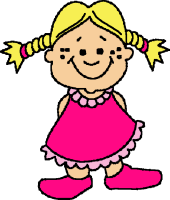 There are 5 odd numbersThere are 2 square numbersThere are 2 multiples of 7The lowest prime number in the list is 13Phil said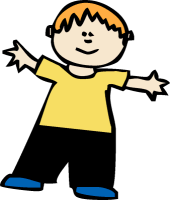 There are 3 primesThe difference between the 1st 2 odd numbers in the list is 8There are 6 even numbersThere are 3 factors of 64 in the listPauline saysThere are 2 cubes in the list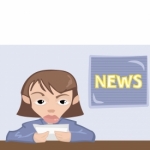 There are 2 multiples of 9 in the listThe largest gap between numbers is 9.The answer to 25 is in the listCarl saysThe answer to √121 is in the listThere are 2 multiples of 13 in the listThere are 4 square numbers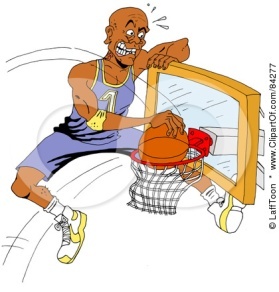 There are 4 multiples of 8Miss Lune says24 is in the list√169 is in the listThere are no factors of 18 in the listThe product of the 2 lowest odd numbers is 63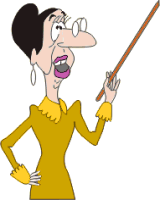 Geoff saysThere are 2 cubes in the list26 is in the list√81 is in the list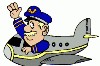 There are no multiples of 12Where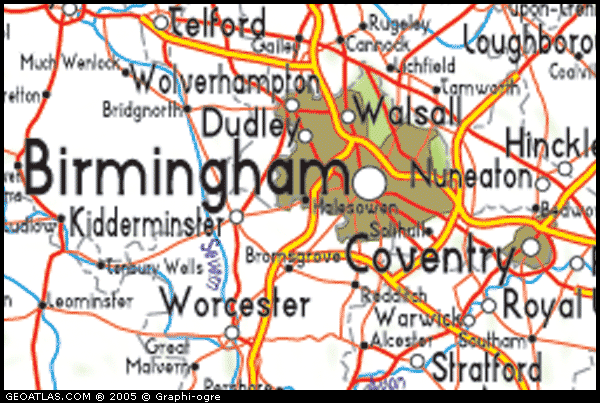 The murder was committed in a Midlands town near to Birmingham. WhereThe murder was committed in a Midlands town near to Birmingham. It was Wolverhampton  if there are 3 prime numbers in the 20’sIt was Wolverhampton  if there are 3 prime numbers in the 20’sIt was Kidderminster if there are 4 multiples of 30 between 100 and 200It was Kidderminster if there are 4 multiples of 30 between 100 and 200It was Nuneaton if there are 9 factors of 36It was Nuneaton if there are 9 factors of 36It was Walsall if there are 5 perfect square numbers between 50 and 150It was Walsall if there are 5 perfect square numbers between 50 and 150When. Calculate the time and date from these (eg hours answer =17 minutes part =28 gives a time of 17:28When. Calculate the time and date from these (eg hours answer =17 minutes part =28 gives a time of 17:28The hour part of the time is the answer to√16  x ( 42- √121)The minute part of the time is the answer to33The day part of the date is The factors of 8 added togetherThe month part of the date isThe 3rd multiple of 4The year part of the date is (103x √4) + √100aabbbccccddee4242√100√100√10012 + 1312 + 1312 + 1312 + 13102 ÷ 4102 ÷ 432 - √432 - √4ffggghhhhiijjNext prime after 13Next prime after 131st prime no in the 20’s1st prime no in the 20’s1st prime no in the 20’s3 + 323 + 323 + 323 + 325th prime number5th prime number2nd prime x 4th prime2nd prime x 4th primekklllmmmmnnooLCM of 2 & 7LCM of 2 & 7222222√169√169√169√1691101102323ppqqqrrrrssttHCF of 30 & 45HCF of 30 & 4552 - 1252 - 1252 - 12Cube root of 125Cube root of 125Cube root of 125Cube root of 125√400√400√9√9uuvvvwwwwxxy or zy or z√36√36√81√81√8142+12+12+1242+12+12+1242+12+12+1242+12+12+129th multiple of 29th multiple of 252 - √952 - √91277258872011314181919128819388202461655716161613131075